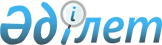 Об утверждении предельных цен на лекарственные средства, предназначенные для оказания гарантированного объема бесплатной медицинской помощи на 2015 годПриказ Министра здравоохранения и социального развития Республики Казахстан от 30 июня 2015 года № 543. Зарегистрирован в Министерстве юстиции Республики Казахстан 15 июля 2015 года № 11673

      В соответствии с пунктом 2 статьи 76 Кодекса Республики Казахстан от 18 сентября 2009 года «О здоровье народа и системе здравоохранения» ПРИКАЗЫВАЮ:



      1. Утвердить прилагаемые предельные цены на лекарственные средства, предназначенные для оказания гарантированного объема бесплатной медицинской помощи на 2015 год.



      2. Комитету контроля медицинской и фармацевтической деятельности Министерства здравоохранения и социального развития Республики Казахстан обеспечить в установленном законодательством порядке:

      1) государственную регистрацию настоящего приказа в Министерстве юстиции Республики Казахстан;

      2) в течение десяти календарных дней после государственной регистрации настоящего приказа направление на официальное опубликование настоящего приказа в периодических печатных изданиях и в информационно-правовой системе «Әділет»;

      3) размещение настоящего приказа на интернет-ресурсе Министерства здравоохранения и социального развития Республики Казахстан;

      4) в течение 10 рабочих дней после государственной регистрации настоящего приказа в Министерстве юстиции Республики Казахстан представление в Департамент юридической службы Министерства здравоохранения и социального развития Республики Казахстан сведений об исполнении мероприятий, предусмотренных подпунктами 1), 2) и 3) настоящего пункта.



      3. Контроль за исполнением настоящего приказа возложить на вице-министра здравоохранения и социального развития Республики Казахстан Цой А.В.



      4. Настоящий приказ вводится в действие после дня его первого официального опубликования.      Министр здравоохранения

      и социального развития

      Республики Казахстан                       Т. Дуйсенова

Утверждены приказом   

Министра здравоохранения и

социального развития   

Республики Казахстан   

от 30 июня 2015 года № 543

            Предельные цены на лекарственные средства,

      предназначенные для оказания гарантированного объема

            бесплатной медицинской помощи на 2015 год

      Примечание:

      * Также включены лекарственные средства с необходимым применением отдельным медицинским организациям;

      ** Лекарственные средства, не зарегистрированные в Республике Казахстан, ввезенные в соответствии с разрешительным документом.

      Список сокращений:

      мл – миллилитр;

      мкг – микрограмм;

      МЕ – международных единиц;

      мг – миллиграмм.
					© 2012. РГП на ПХВ «Институт законодательства и правовой информации Республики Казахстан» Министерства юстиции Республики Казахстан
				№Наименование лекарственного средства (международное непатентованное название или состав) *Характеристика препарата с указанием дозировки, концентрации и лекарственной формыЕдиница измеренияПредельная цена (тенге)1Азитромицинпорошок для приготовления пероральной суспензии 100 мг/5 мл, для объема 20 мл флакон1 116,202Азитромицинпорошок для приготовления пероральной суспензии 200мг/5мл, для объема 30 мл флакон1 415,583Азитромицинпорошок для приготовления пероральной суспензии 200мг/5мл, для объема 37,5мл флакон2 374,924Азитромицинпорошок, гранулы для приготовления пероральной суспензии 200мг/5мл, для объема 15 млфлакон1 266,515Акарбозатаблетка 100 мгтаблетка67,146Акарбозатаблетка 50 мгтаблетка29,577Алендроновая кислотатаблетка 70 мгтаблетка569,828Алпразоламтаблетка 0,25 мгтаблетка14,469Алпразоламтаблетка 1 мгтаблетка35,6710Альбендазолтаблетка 400 мгтаблетка872,5911Альбумин человека, натрий каприловокислый, натрия хлорид, вода для инъекцийраствор для внутривенного введения 5% 200 мл флакон6 566,4112Альверина цитрат, симетиконкапсула капсула59,2913Альфа-бромизовалериановая кислота; валидол жидкий, фенобарбитал; натрия гидроокись капли для перорального применения 25 мл флакон68,1814Алюминия гидроксид, магния гидроксид, симетикон, лакрица деглицирризированнаясуспензия для приема внутрь 180 мл флакон295,7015Амброксолраствор 7,5мг/мл 40 мл флакон262,1616Амброксолраствор для приема внутрь и ингаляций 15мг/2мл, для объема 100 мл флакон918,8217Амброксолраствор для приема внутрь и ингаляций 7,5мг/мл, для объема 100 мл флакон393,2418Амброксолсироп 15мг/5мл, для объема 100мл флакон420,0819Амброксолсироп 30мг/5мл, для объема 100 мл флакон488,1220Амброксолсироп 30мг/5мл, для объема 150 мл флакон523,0821Амброксолтаблетка 30 мгтаблетка12,1422Аминофиллинраствор для внутривенного введения 2,4% 10 мл флакон14,7323Аминофиллинтаблетка 150 мгтаблетка1,4124Амлодипин, лизиноприлтаблетка 5мг/5 мгтаблетка39,6425Аммиакраствор 10% 40 мл флакон38,5726Аммиакраствор для наружного применения 10% 10 мл 20,0127Аммиакраствор для наружного применения 10% 20 мл флакон30,4828Аммиакжидкость 60 мл флакон31,9729Амоксицикллин - клавулановая кислотатаблетка, покрытая пленочной оболочкой 375 мг таблетка105,0830Амоксицикллин - клавулановая кислотатаблетка, покрытая пленочной оболочкой 1000 мг таблетка185,7131Амоксицикллин - клавулановая кислотатаблетка диспергируемая 500мг+125мг таблетка142,2432Амоксициллинтаблетка 1000 мгтаблетка72,2433Амоксициллинтаблетка 125 мгтаблетка21,8834Амоксициллинкапсула 250 мгкапсула7,7535Амоксициллинтаблетка 250 мгтаблетка8,4336Амоксициллинтаблетка диспергируемая 250 мгтаблетка46,1737Амоксициллинтаблетка диспергируемая 500 мгтаблетка19,2538Амоксициллин + клавулановая кислотапорошок для приготовления раствора для внутривенного и внутримышечного введения 1000 мг+500 мгфлакон196,4539Амоксициллин натрия, калия клавуланатпорошок для приготовления инъекционного раствора 1200 мгфлакон508,5240Амоксициллин натрия, калия клавуланатпорошок для приготовления суспензии для приема внутрь 200мг/28,5мг/5мл, для объема 70 млфлакон906,7541Амоксициллин, сульбактампорошок для приготовления раствора для внутривенного и внутримышечного введения 1000мг+500 мгфлакон998,1742Анти-Д иммуноглобулин человеческийраствор для внутримышечных инъекций 625МЕ/мл 2 мл 22 555,6143Артикаина гидрохлорид, эпинефрина гидрохлоридараствор для инъекций в картриджах 1:100000 1,7 мл картридж1,2944Аскорбиновая кислотараствор для инъекций 5% 1 мл ампула8,6645Аскорбиновая кислота, рутинтаблетка таблетка1,8146Атенололтаблетка 25 мгтаблетка7,5347Атенололтаблетка 50 мгтаблетка9,4348Атенололтаблетка 100 мгтаблетка9,4349Атенолол + хлорталидонтаблетка, покрытая пленочной оболочкой 50мг/12,5 мгтаблетка15,4450Атенолол + хлорталидонтаблетка, покрытая пленочной оболочкой 100мг/25 мгтаблетка19,3151Аторвастатинтаблетка 40 мгтаблетка38,6152Аторвастатинтаблетка 20 мгтаблетка70,4553Атропинкапли глазные 10мг/мл, для объема 5 млфлакон105,1154Ацетилсалициловая кислотатаблетка 75 мгтаблетка6,4455Ацетилсалициловая кислотатаблетка 150 мгтаблетка7,7256Ацетилсалициловая кислотатаблетка 300 мгтаблетка33,3757Ацетилсалициловая кислотатаблетка 50 мгтаблетка3,2258Ацетилсалициловая кислотатаблетка, покрытая оболочкой 50 мгтаблетка3,2259Ацетилсалициловая кислотатаблетка, покрытая оболочкой 75 мгтаблетка4,9960Ацетилсалициловая кислотатаблетка, покрытая оболочкой 150 мгтаблетка5,7161Ацетилсалициловая кислотатаблетка, покрытая оболочкой 300 мгтаблетка29,7762Ацетилцистеинпорошок для приготовления раствора для приема внутрь 3 г флакон26,6863Ацетилцистеингранулят 100 мгфлакон37,2564Ацетилцистеингранулят 200 мгфлакон38,5265Ацетилцистеинтаблетка шипучая для приготовления раствора для приема внутрь 600 мгтаблетка105,7766Ацетилцистеинтаблетка шипучая для приготовления раствора для приема внутрь 200 мгтаблетка31,2167Ацикловиркрем для наружного применения 5 % 5,0 гтюбик108,3468Ацикловиркрем для наружного применения 5 % 2,0 гтюбик440,2369Ацикловирмазь для наружного применения 2,5 % 5,0 гтюбик411,0370Ацикловирмазь глазная 30мг/г, для объема 4,5 г тюбик1 521,4671Ацикловирмазь для наружного применения 2,5 % 15,0 гтюбик511,6272Ацикловирмазь для наружного применения 5 % 10,0 гтюбик154,4473Баклофентаблетка 10 мгтаблетка10,0474Баклофентаблетка 25 мгтаблетка17,9375Беклометазонспрей, дозированный 50мкг/доза 200 доз флакон1 036,8176Белладонны экстракт, ксероформ, цинка сульфат, глицеролсуппозитория ректальная свечи17,6877Бендазолраствор для инъекций 1% 1 мл ампула8,0278Бендазолтаблетка 20 мгтаблетка1,8779Бензатинбензилпенициллинпорошок для приготовления раствора для инъекций 2400000IUфлакон498,4780Бензилбензоатмазь 20% 25 г тюбик92,0381Бензилбензоатмазь для наружного применения 20% 30 г тюбик145,4382Бензилбензоатэмульсия для наружного применения 20% 100 г флакон214,9383Бензилбензоатэмульсия для наружного применения 20% 50 г флакон101,3084Бензобарбиталтаблетка 100 мгтаблетка14,0085Бетагистинтаблетка 8 мгтаблетка29,6786Бетагистинтаблетка 16 мгтаблетка54,1487Бетагистинтаблетка 24 мгтаблетка64,5988Бетаксололкапли глазные 0,5% 5 мл флакон552,2789Бетаметазон, гентамицинкрем 0,1% 30 г тюбик580,2890Бетаметазон, гентамицинкрем для наружного применения 15 г тюбик396,6391Бетаметазон, гентамицинмазь 0,1% 30 г тюбик973,0492Бетаметазон, гентамицинмазь для наружного применения 15 г тюбик463,8193Бетаметазон, кислота салициловая мазь 15 г тюбик539,5194Бетаметазонадипропионат + кальципотриола моногидратмазь для нвружного применения 30 гтюбик6 857,2195Бисакодилсуппозитория ректальная 10 мгсвечи15,4496Бисакодилтаблетка 5 мгтаблетка3,7397Бифидумбактерии живыелиофилизат для приготовления раствора для приема внутрь и местного применения 5 дозфлакон36,2098Бифоназолкрем 1% 15 г тюбик1 687,7999Бозентантаблетка 125 мгтаблетка14 415,22100Бриллиантовый зеленыйраствор спиртовой 1% 10 мл флакон14,16101Бриллиантовый зеленыйраствор, 1% 20 мл флакон37,32102Бриллиантовый зеленый, спирт этиловыйраствор, 15 мл флакон20,85103Бриллиантовый зеленый, спирт этиловыйраствор, 30 мл флакон37,32104Бринзоламидкапли глазные (суспензия) 1% 5 мл флакон2 253,54105Бромгексинтаблетка 8 мгтаблетка1,44106Бромгексинсироп 120 мл флакон104,86107Будесонид, формотеролафумаратдигидратпорошок для ингаляций дозированный 160/4,5мкг/доза 120 доз флакон14 645,58108Будесонид, формотеролафумаратдигидратпорошок для ингаляций дозированный 160/4,5мкг/доза 60 доз флакон7 232,23109Будесонид, формотеролафумаратдигидратпорошок для ингаляций дозированный 80/4,5мкг/доза 120 доз флакон11 158,53110Будесонид, формотеролафумаратдигидратпорошок для ингаляций дозированный 80/4,5мкг/доза 60 доз флакон5 871,46111Вазелинмазь для наружного применения 25 г тюбик36,00112Вазелиновое масломасло для наружного применения во флаконах стеклянных 25 г тюбик44,23113Вакцина гонококковаясуспензия для внутримышечного введения 1 мл ампула30,95114Валганцикловиртаблетка 450 мгтаблетка5 489,90115Валсартантаблетка 160 мгтаблетка98,82116Валсартантаблетка 80 мгтаблетка65,36117Валсартан+Амлодипинтаблетка, покрытая пленочной оболочкой 10мг/160 мг таблетка201,10118Валсартан+Амлодипинтаблетка, покрытая пленочной оболочкой 5мг/160 мг таблетка230,85119Валсартан+Гидрохлортиазидтаблетка, покрытая оболочкой 80 мг/12,5мгтаблетка44,13120Валсартан+Гидрохлортиазидтаблетка, покрытая пленочной оболочкой 160мг/12,5 мг таблетка38,61121Валсартан+Гидрохлортиазидтаблетка, покрытая пленочной оболочкой 160мг/25 мг таблетка51,48122Вальпроевая кислотакапли для приема внутрь 300мг/мл, для объема 100 мл флакон1 245,11123Варденафилтаблетка 20 мгтаблетка2 139,64124Варфаринтаблетка 2,5 мгтаблетка7,72125Варфаринтаблетка 3 мгтаблетка11,21126Варфаринтаблетка 5 мгтаблетка13,20127Верапамила гидрохлоридкапсула пролонгированного действия 180 мгкапсула56,92128Верапамила гидрохлорид таблетка пролонгированного действия 240 мгтаблетка84,27129Вода для инъекцийраствор для инъекций 5 мл ампула17,32130Вода морская, вода очищеннаякапли назальные для детей 10 мл флакон465,44131Вода морская, вода очищеннаяспрей назальный дозированный 30 мл флакон879,66132Водорода перекисьраствор 3% 25 мл флакон18,43133Водорода перекисьраствор 3% 40 мл флакон20,88134Водорода перекисьраствор 30 мл флакон24,57135Водорода перекисьраствор 50 мл флакон22,48136Водорода перекисьраствор 90 мл флакон36,24137Водорода пероксидспрей для наружного применения 3% 100 мл флакон58,97138Водорода пероксидспрей для наружного применения 3% 200 мл флакон107,71139Габапентинкапсула, 300 мгкапсула70,40140Гадодиамидраствор для внутривенного введения 0,5 ммоль/л ампула12 549,25141Галоперидолтаблетка, 1,5 мгтаблетка4,04142Гентамицинкапли глазные, раствор 3мг/мл, 5 мл флакон291,40143Гентамицинраствор для инъекций 80мг/2 мл, 2 млАмпула11,84144Гепарингель в тубе 100000ЕД 50 г тюбик349,88145Гепарингель в тубе 1000ЕД /г 30,0тюбик1 199,37146Гепарин, анестезин, бензил-никотинатмазь для наружного применения 25 г тюбик120,46147Гиалуронидазапорошок лиофилизированный для инъекций 64ЕДфлакон43,49148Гидрокортизонмазь глазная 0,5% 3 г тюбик204,63149Гидрокортизонмазь для наружного применения 1% 10 г тюбик100,36150Гидрокортизонсуспензия для инъекций 2,5% 2 мл ампула32,65151Гидрокортизона ацетат, окситетрациклина гидрохлоридмазь 10 г тюбик110,38152Гидроксид алюминия, магния трисиликат, магния гидроксид, симетиконтаблетка жевательная таблетка13,38153Гидрохлортиазид, спиронолактонтаблетка, покрытая оболочкой 25 мг/25 мгтаблетка88,09154Гинкго Билобараствор для приема внутрь с градуированной пипеткой для дозирования 40 мг/мл, для объема 30 мл флакон1 626,01155Гинкго Билобатаблетка 40 мгтаблетка33,71156Глибенкламидтаблетка 3,5 мгтаблетка3,67157Гликлазидтаблетка 80 мгтаблетка12,47158Гликлазид, метформина гидрохлоридтаблетка 80 мг/500 мгтаблетка12,87159Глимепиридтаблетка 1 мгтаблетка22,74160Глимепиридтаблетка 2 мгтаблетка36,04161Глимепиридтаблетка 3 мгтаблетка54,31162Глимепиридтаблетка 4 мгтаблетка66,67163Глицеролраствор 25 мл флакон41,71164Глюкагонлиофилизат для приготовления раствора для инъекций в комплекте с растворителем (водой для инъекций 1мл в одноразовом шприце) 1 мгфлакон7 323,65165Глютаминовая кислотатаблетка 250 мгтаблетка9,23166Грамицидин, фрамицетина сульфат, дексаметазонаметасульфобензоаткапли глазные/ушные 5 мл флакон279,42167Губка гемостатическая рассасывающаясяразмер 8мм*3ммштука3 957,53168Дабигатранаэтексилаткапсула 110 мгкапсула333,72169Дабигатранаэтексилаткапсула 75 мгкапсула333,72170Деготь березовый, ксероформлинимент 30 г тюбик109,58171Деготь, ксероформ, аэросил, касторовое маслолинимент 40 г тюбик122,47172Дезлоратадинсироп 0,5мг/мл, для объема 120 мл флакон2 218,59173Дезлоратадинсироп 0,5мг/мл, для объема 60 мл флакон1 436,56174Дезлоратадинтаблетка 5 мгтаблетка106,06175Дезогестрелтаблетка, покрытая оболочкой 0,075 мгтаблетка55,21176Дезогестрел, этинилэстрадиолтаблетка таблетка57,92177Декаметоксинтаблетка 0,0002 гтаблетка1,74178Дексаметазонкапли глазные (суспензия) 0,1% 5 мл флакон202,45179Дексаметазонкапли глазные 0,1% 8 мл флакон126,50180Дексаметазонкапли глазные 0,1% 10 мл флакон95,50181Дексаметазонмазь офтальмологическая стерильная 0,1 % тюбик590,28182Дексаметазон натрия фосфат, неомицина сульфат, полимиксина В-сульфатглазные капли 5 мл флакон347,83183Дексаметазон, неомицина сульфат, полимиксин В-сульфаткапли глазные, суспензия 5 мл флакон181,35184Дексаметазон, неомицина сульфат, полимиксин В-сульфатмазь офтальмологическая стерильная 3,5 г банка726,89185Дексаметазон, тобрамицинмазь глазная 0,3% 3,5 г тюбик802,69186Декспантенолаэрозоль для наружного применения 116 г флакон636,22187Декспантенолаэрозоль для наружного применения 58 г флакон502,28188Декспантенолгель глазной 5% 10 г тюбик1 483,81189Декспантенолгель глазной 5% 5 г тюбик990,99190Декспантенолкрем 5% 30 г тюбик727,16191Декспантенолкрем для наружного применения 100 г тюбик1 343,18192Декспантенолкрем для наружного применения 35 г тюбик756,47193Декстран 70, гидроксипропилметилцеллюлозакапли глазные 15 мл флакон626,67194Декстрозараствор для инфузий 10% 100 мл флакон24,57195Декстрозараствор для инфузий 10% 200 мл флакон132,65196Декстрозараствор для инфузий 10% 250 мл флакон106,88197Декстрозараствор для инфузий 10% 400 мл флакон174,77198Декстрозараствор для инфузий 10% 500 мл флакон185,96199Декстрозараствор для инфузий 5% 100 мл флакон80,93200Декстрозараствор для инфузий 5% 200 мл флакон79,85201Декстрозараствор для инфузий 5% 250 мл флакон107,89202Декстрозараствор для инфузий 5% 400 мл флакон94,59203Декстрозараствор для инфузий 5% 500 мл флакон143,73204Демокситоцинтаблетка, 50МЕтаблетка68,30205Депротеинизированный, стандартизированный гемодериват из крови телятгель 20% 20 г тюбик434,73206Депротеинизированный, стандартизированный гемодериват из крови телятгель глазной 5 г тюбик903,34207Депротеинизированный, стандартизированный гемодериват из крови теляткрем 5% 20 г тюбик341,48208Депротеинизированный, стандартизированный гемодериват из крови телятмазь 5% 20 г тюбик302,59209Депротеинизированный, стандартизированный гемодериват из крови телятпаста дентальная адгезивная 5 г тюбик1 164,83210Депротеинизированный, стандартизированный гемодериват из крови телятраствоp для инъекций 42,5мг/мл, для объема 2 мл ампула243,24211Депротеинизированный, стандартизированный гемодериват из крови телятраствор для инфузий (в растворе натрия хлорида) 10% 250 мл флакон2 963,96212Депротеинизированный, стандартизированный гемодериват из крови телятраствор для инфузий (в растворе натрия хлорида) 20% 250 мл флакон3 708,96213Депротеинизированный, стандартизированный гемодериват из крови телятраствор для инъекций 42,5мг/мл, для объема 5 мл ампула520,54214Десмопрессинлиофилизат пероральный 60 мкг флакон223,51215ДесмопрессинЛиофилизат пероральный 120 мкгфлакон442,50216ДесмопрессинЛиофилизат пероральный 240 мкгфлакон1 164,63217Джозамицинтаблетка, покрытая оболочкой 500 мгтаблетка320,32218Диазепамраствор для внутримышечного и внутривенного применения 5мг/мл, для объема 2 мл ампула63,06219Диазепамтаблетка 5 мгтаблетка5,41220Дианил ПД4 с глюкозойраствор для перитонеального диализа с глюкозой 1,36%-контейнер 5000 млконтейнер2 509,65221Дианил ПД4 с глюкозойраствор для перитонеального диализа с глюкозой 2.27%-контейнер 5000 млконтейнер2 509,65222Дианил ПД4 с глюкозойраствор для перитонеального диализа с глюкозой 3,86%-контейнер 5000 млконтейнер2 509,65223Дианил ПД4 с глюкозойраствор для перитонеального диализа с глюкозой 1,36%-контейнер 2000 млконтейнер1 737,45224Дианил ПД4 с глюкозойраствор для перитонеального диализа с глюкозой 2.27%-контейнер 2000 млконтейнер1 737,45225Дианил ПД4 с глюкозойраствор для перитонеального диализа с глюкозой 3,86%-контейнер 2000 млконтейнер1 737,45226Дибазол, папаверинтаблетка таблетка2,57227Дигидротахистерол**раствор для приема внутрь 0,1% 10,0Ампула1 275,30228Диеногесттаблетка, 2 мгтаблетка415,44229Диклофенакгель 1% 40 г тюбик267,71230Диклофенакгель 1% 20 г тюбик133,85231Диклофенакгель для наружного применения 1% 50 г тюбик231,40232Диклофенакгель для наружного применения 1% 30 г тюбик87,52233Диклофенаккапли глазные 0,1% 5 мл флакон129,60234Диклофенаккапсула ректальная 100 мгкапсула152,72235Диклофенакмазь 1% 30 г тюбик66,86236Диклофенакмазь для наружного применения 20мг/г 30 г тюбик90,09237Диклофенакраствор для внутримышечного введения 2,5% 3 мл ампула24,48238Диклофенаксуппозитория ректальная 100 мгсвечи21,47239Диклофенаксуппозитория ректальная 50 мгсвечи27,93240Диклофенактаблетка, 50 мгтаблетка13,38241Диклофенактаблетка/капсула пролонгированного действия 100 мгтаблетка/капсула21,92242Диклофенакдиэтиламмоний, метилсалицилат, ментол, льняное маслогель 20 г тюбик368,00243Диклофенак натрия, метилсалицилат, ментол, масло льняноегель для наружного применения 30 г тюбик396,72244Дилтиаземтаблетка ретард 90 мгтаблетка34,75245Дилтиаземтаблетка ретард 180 мгтаблетка41,07246Диметилсульфоксиджидкость для наружного применения 50 мл флакон163,39247Динапростраствор 5мг/1 мл ампула4 334,92248Динопростонраствор для инъекций 5 мг/мл ампула782,00249Диоксидинраствор для инъекций 1% 5 мл ампула21,87250Диосминтаблетка 600 мгтаблетка90,09251Дипиридамолтаблетка 25 мгтаблетка9,01252Дисульфирамтаблетка 150 мгтаблетка3,75253Дифенгидрамингель 20 г тюбик938,86254Дифенгидраминтаблетка 50 мгтаблетка2,19255Дифенгидрамин гидрохлорид, аммония хлорид, натрия цитрат, ментолсироп 100 млфлакон242,32256Дифенгидрамина гидрохлорид, аммония хлоридсироп 125 мл флакон394,14257Дифенгидрамина гидрохлорид, нафазолина нитрат или гидрохлоридкапли для носа и глаз 10 мл флакон144,14258Доксазозинтаблетка 2 мгтаблетка58,34259Доксазозинтаблетка 4 мгтаблетка119,65260Доксиламинтаблетка 15 мгтаблетка21,04261Донепезилтаблетка, покрытая оболочкой 10 мгтаблетка125,01262Донепезилсуппозитория 40 мгсвечи19,95263Добутамин**раствор для инъекций 250 мг /50,0 млампула5 174,44264Железа (III) гидроксид-полимальтозный комплекс сироп 50мг/5мл, для объема 100 мл флакон214,23265Железа (III) гидроксид-полимальтозный комплекс таблетка жевательная 100 мгтаблетка47,85266Железа III гидроксид сахарозный комплексраствор для инъекций 20 мг/ мл, для объема 5,0 млфлакон1 779,42267Железа гидроксиддекстрановый комплексраствор для инъекций 50мг/мл, для объема 2 мл ампула2 367,05268Железа декстранраствор для инъекций 50мг/мл, для объема 2 мл ампула134,75269Железа протеинсукцинилатраствор для приема внутрь 800мг/15 мл флакон148,92270Железа сульфат, D, L-серинкапли 30 мл флакон446,18271Железа сульфат, D, L-серинсироп 100 мл флакон260,33272Железа сульфат, серинкапсула капсула8,97273Железа фумарат, фолиевая кислота капсула ретард 54,52 мгкапсула23,23274Железа фумарат, фолиевая кислота, цианокобаламин, аскорбиновая кислота, цинка сульфат - капсулы; цитрат аммонийного железа, фолиевая кислота, цианокобаламинэликсир 200мг/5мл, для объема 200 мл флакон440,50275Залеплонкапсула 10 мгкапсула156,91276Зопиклонтаблетка 7,5 мгтаблетка47,62277Зофеноприлтаблетка 30 мгтаблетка95,08278Зофеноприлтаблетка 7,5 мгтаблетка36,20279Ибандроновая кислотатаблетка 150 мгтаблетка5 534,10280Ибупрофенкрем для наружного применения 100 г тюбик1 104,99281Ибупрофенкрем для наружного применения 20 г тюбик452,49282Ибупрофенкрем для наружного применения 50 г тюбик591,94283Ибупрофенсуспензия для перорального применения 100мг/5мл, для объема 100 г флакон454,38284Ибупрофентаблетка 200 мгтаблетка1,98285Ибупрофен, парацетамолтаблетка, покрытая оболочкой таблетка1,67286Изоконазолкрем 1% 20 г тюбик1 776,70287Изосорбидмононитраткапсула/таблетка ретард 40 мгкапсула/таблетка21,14288Изосорбидадинитраттаблетка пролонгированного действия 60 мгтаблетка19,83289Имипраминраствор для инъекций 2мл 25 мгфлакон94,82290Иммуноглобулин человека нормальныйраствор для внутримышечных инъекций в ампулах 1,5мл 1 дозаампула157,54291Иммуноглобулин человека нормальный [IgG+IgA+IgM]раствор для внутривенного введения 50 мг/мл- 10 млфлакон23 231,92292Иммуноглобулин человека нормальный [IgG+IgA+IgM]раствор для внутривенного введения 50 мг/мл- 50 млфлакон59 049,90293Инактивированная вакцина против гепатита Асуспензия для инъекций во флаконе 1доза/1 млфлакон5 217,04294Индакатеролпорошок для ингаляций 150 мкгфлакон287,95295Индакатеролпорошок для ингаляций 300 мкгфлакон287,95296Индипамидтаблетка пролонгированного действия 1,5 мгтаблетка32,15297Индометацинмазь для наружного применения 10% 40 г тюбик177,59298Индометацинсуппозитория 50 мгсвечи23,15299Интерлейкин-2порошок лиофилизированный для приготовления раствора для инъекций 250000МЕфлакон3 760,06300Интерлейкин-2порошок лиофилизированный для приготовления раствора для инъекций 500000МЕ (0,5 мг) флакон6 963,07301Интерферонлиофилизат для приготовления раствора для интраназального применения 1000МЕфлакон52,46302Интерферон - альфа 2a3МЕ порошок лиофилизированный для приготовления инъекционного раствора/ шприц-тюбикшприц-тюбик6 665,25303Интерферон - альфа 2b6МЕ порошок лиофилизированный для приготовления инъекционного растворафлакон13 926,14304Интерферон - альфа 2b9МЕ порошок лиофилизированный для приготовления инъекционного растворафлакон19 496,59305Интерферон - альфа 2bсуппозитория ректальная 1000000МЕсвечи208,31306Интерферон - альфа 2bсуппозитория ректальная 150000МЕсвечи113,35307Интерферон - альфа 2bсуппозитория ректальная 3000000МЕсвечи389,95308Интерферон - альфа 2bсуппозитория ректальная 500000МЕсвечи154,01309Интерферон - альфа 2араствор для инъекций в шприц-тюбике 4,5млнМЕ/0,5 мл шприц-тюбик10 444,60310Интерферон человеческий рекомбинантный альфа-2капли в нос 10000МЕ/мл 10 мл флакон1 335,25311Ипратропия бромидаэрозоль дозированный для ингаляций 20мкг/доза 200 доз (10 мл) флакон1 548,00312Ипратропия бромид, фенотерола гидробромидаэрозоль для ингаляций дозированный 200 доз (10 мл) флакон2 247,10313Ирбесартан, гидрохлоротиазидтаблетка 300мг/12,5 мг таблетка140,06314Ирбесартан, гидрохлоротиазидтаблетка 150мг/12,5 мг таблетка90,41315Иринотеканконцентрат для приготовления раствора для инфузий 300 мг/15 мл флакон67 092,17316Йогексолраствор для инъекций 300 мг йода/мл 100 мл флакон13 262,42317Йогексолраствор для инъекций 300 мг йода/мл 20 мл флакон1 936,41318Йодраствор спиртовой 5% 10 мл флакон33,08319Йодраствор спиртовой 5% 20 мл флакон47,07320Йодраствор спиртовой 5% 30 мл флакон83,54321Йод, калия йодид, глицерин, водажидкость во флаконе 25 мл флакон62,81322Йодиксанолраствор 270мг/мл 100 млфлакон13 667,62323Йодиксанолраствор для внутрисосудистого введения 270 мг/мл, для объема 20 мл флакон3 726,83324Йодиксанолраствор для инъекций 270мг йода/мл, для объема 50 мл флакон6 903,02325Каберголинтаблетка 0,5 мгтаблетка1 624,04326Калия йодидтаблетка 100 мкгтаблетка4,06327Калия йодидтаблетка 200 мкгтаблетка5,65328Калия перманганатпорошок 5 гфлакон61,58329Калия цитраттаблетка пролонгированного действия 1080 мгтаблетка64,52330Калия, магния аспарагинатраствор для инъекций 20 млфлакон97,49331Калия, магния аспарагинатраствор для инъекций 5 млфлакон64,52332Калоприемникоднокомпонентный дренируемый илео/колостомный калоприемникнабор369,72333Кальцитонинраствор для инъекций 100МЕ/мл, для объема 1 мл ампула1 421,70334Камфорараствор спиртовой 10% 50 мл флакон52,98335Кандесартантаблетка 16 мгтаблетка121,58336Кандесартантаблетка 4 мгтаблетка37,54337Кандесартантаблетка 8 мгтаблетка52,72338Каптоприлтаблетка 12,5 мгтаблетка2,29339Каптоприлтаблетка 50 мгтаблетка12,23340Каптоприл, гидрохлортиазидтаблетка 50мг/25 мгтаблетка49,20341Карбамазепинтаблетка с контролируемым высвобождением 400 мгтаблетка27,22342Карбоцистеинкапсула 375 мгкапсула19,71343Карбоцистеинсироп 250мг/5мл, для объема 120 мл флакон402,71344Карбоцистеинсироп педиатрический 120 мл флакон356,69345Карведилолтаблетка 12,5 мгтаблетка48,88346Кармустин**лиофилизат для приготовления раствора для инфузий 100 мгфлакон7 562,41347Кветиапинтаблетка 25 мгтаблетка258,26348Кетаминраствор для инъекций 50мг/мл, для объема 2 мл ампула39,19349Кетоконазолкрем 2% 15 г тюбик878,97350Кетоконазолкрем 2% 30 г тюбик1 221,88351Кетоконазолсуппозитория вагинальная 400 мгсвечи188,29352Кетоконазолшампунь 2% 100 мл флакон1 222,39353Кетопрофенгель 2,5% 50 г тюбик672,07354Кетопрофенгель для наружного применения 2,5% 30 г тюбик465,80355Кетопрофенкрем 5% 30 г тюбик739,16356Кетопрофенсуппозитория 100 мгсвечи76,84357Кеторолактаблетка, покрытая оболочкой 10 мгтаблетка4,18358Кеторолакраствор для внутримышечных инъекций 15мг/мл, для объема 1 млампула64,22359Клозапинтаблетка 25 мгтаблетка7,85360Клозапинтаблетка 100 мгтаблетка22,17361Кломифентаблетка 50 мгтаблетка320,15362Клоназепамтаблетка 2 мгтаблетка23,35363Клонидинтаблетка 0,15 мгтаблетка2,09364Клотримазолгель вагинальный 2% 30 г тюбик653,46365Клотримазолкрем 1% 20 г тюбик312,74366Клотримазолкрем для наружного применения 1% 30 г тюбик274,18367Клотримазолраствор для наружного применения 1% 15 мл флакон123,59368Клотримазолсуппозитория вагинальная 100 мгсвечи16,09369Клотримазолтаблетка вагинальная 200 мгтаблетка135,14370Кокарбоксилазапорошок для приготовления раствора для инъекций 50 мгфлакон97,37371Колекальциферолраствор для приема внутрь масляный 0,5мг/мл, для объема 10 мл флакон208,85372Колекальциферолраствор для приема внутрь водный 0,5мг/мл, для объема 10 мл флакон490,17373Комбинированные препараты, содержащие гидроокись алюминия, гидроокись магниятаблетка жевательная 500 мг таблетка17,08374Комплекс аминокислот для парентерального питания не менее 19 аминокислотраствор для инфузий 250 млфлакон2 208,85375Комплекс железа (III) гидроксида с полимальтозойсироп 150 мл флакон478,98376Корведилолтаблетка 25 мг таблетка12,60377Коргликонраствор для инъекций 0,6мг/мл, для объема 1 мл ампула15,56378Ко-тримоксазолраствор для инъекций 480мг/5мл ампула237,61379Ко-тримоксазолсуспензия 240мг/5мл, для объема 100 мл ампула277,65380Ко-тримоксазолтаблетка 120 мгтаблетка4,76381Ко-тримоксазолтаблетка 480 мгтаблетка5,28382Ксилометазолинкапли назальные 0,1% 10 мл флакон150,98383Ксилометазолинкапли назальные 0,05% 10 мл флакон155,07384Кустодиол**раствор 1000,0 мл (перфузия консервация донорских органов)флакон34 643,70385Лактулозараствор для приема внутрь 200 млфлакон1 114,54386Лактулозараствор для приема внутрь 100 мл флакон355,56387Ламотриджинтаблетка жевательная 5 мгтаблетка29,74388Ламотриджинтаблетка жевательная 25 мгтаблетка59,05389Ламотриджинтаблетка 200 мг таблетка297,45390Ланреотидраствор для инъекций пролонгированного высвобождения в предварительно наполненных шприцах с иглой 120 мгшприц-тюбик353 468,68391Ланреотидраствор для инъекций пролонгированного высвобождения в предварительно наполненных шприцах с иглой 90 мг шприц-тюбик454 864,41392Латанопросткапли глазные 0,005 % 2,5 мл флакон3 078,50393Леветирацетамтаблетка 250 мгтаблетка100,83394Леветирацетамтаблетка 500 мгтаблетка201,13395Леветирацетамтаблетка 1000 мгтаблетка300,51396Леводопа, карбидопатаблетка 250/25 мг таблетка43,04397Левокарнитинраствор для приема внутрь 1г/10 мл 10 млфлакон267,73398Левомицетин, сульфадиметоксин, метилурацил, тримекаинмазь для наружного применения 40 г шприц-тюбик135,52399Левоноргестрел, этинилэстрадиолдраже драже54,26400Левоноргестрел, этинилэстрадиол, железа фумараттаблеткатаблетка16,24401Левотироксинтаблетка 100 мкгтаблетка7,13402Левотироксинтаблетка 125 мкгтаблетка7,68403Левотироксинтаблетка 25 мкгтаблетка4,40404Левотироксинтаблетка 75 мкгтаблетка5,73405Левотироксинтаблетка 150 мкгтаблетка7,82406Левофлоксацинкапли глазные 5мг/мл, для объема 5 мл флакон183,01407Лейпрорелинлиофилизат для приготовления раствора для инъекций 7,5 мгфлакон46 141,31408Лидокаинраствор для инъекций 10% 2 мл ампула10,91409Лизиноприлтаблетка 2,5 мгтаблетка18,13410Лизиноприлтаблетка 5 мгтаблетка4,53411Лизиноприл, амлодипинтаблетка 10мг/5 мгтаблетка52,34412Лизиноприл, гидрохлоротиазидтаблетка 20мг/12,5 мг таблетка7,40413Линкомицинраствор для инъекций 30 % 1,0ампула16,96414Линкомицинраствор для инъекций 300мг/мл, 2 мл ампула17,04415Лиофилизированные бактериипорошок лиофилизированный по 5 дозфлакон29,55416Лиофилизированные бактериикапсула капсула21,42417Лозартантаблетка 25 мгтаблетка27,39418Лозартан калия, гидрохлортиазидтаблетка 50мг/12,5 мгтаблетка22,11419Лоперамидтаблетка/капсула 2 мгтаблетка/капсула7,08420Лоратадингель назальный 0,5% 15 г тюбик375,22421Лоратадинсироп 60мл флакон520,54422Лоратадинсироп 5мг/5мл, для объема 100 мл флакон327,40423Магния гидроксид, алюминия гидроксидсуспензия для приема внутрь 15 мл флакон46,97424Магния гидроксид, алюминия гидроксидтаблетка жевательная таблетка17,03425Магния сульфатпорошок 25 г флакон14,54426Магния сульфатпорошок 70 г флакон58,78427Масло облепиховоемасло для приема внутрь и наружного применения 50 мл флакон107,86428Мебендазолтаблетка 100 мгтаблетка84,30429Мелоксикамсуппозитория ректальная 15 мгсвечи138,34430Мельдонийраствоp для инъекций 10% 5 мл ампула128,19431Мельдонийкапсула 500 мгкапсула50,58432Мельдонийраствор для инъекций в ампулах 0,5г/5 млампула12,14433Менадионтаблетка 15 мгтаблетка1,93434Менадиона натрия бисульфитраствор для инъекций 1% 1 мл ампула14,67435Месалазинтаблетка 500 мгтаблетка169,28436Месалазинтаблетка, покрытая оболочкой 400 мгтаблетка98,57437Месалазинтаблетка, покрытая кишечнорастворимой пленочной оболочкой 250 мг таблетка112,33438Месалазинсуппозитория 1000 мгсвечи754,70439Месалазинтаблетка с пролонгированным высвобождением 500 мг таблетки182,26440Месна**раствор для инъекций во флаконе 100 мг/мл, для объема 10,0 млфлакон836,55441Метамизол натрияраствор для инъекций 500мг/мл, для объема 5 мл ампула79,15442Метамизол натриятаблетка 500 мгтаблетка2,45443Метилдопатаблетка 250мгтаблетка19,09444Метилпреднизолонэмульсия для наружного применения 0,1% 20 г флакон1 527,70445Метилурацилмазь 10% 15 гтюбик44,32446Метилурацилмазь для местного применения 10% 25 г тюбик108,20447Метилурацилсуппозитория ректальная 500 мгсвечи15,32448Метоксиполиэтиленгли коль- эпоэтина бетараствор для внутривенных и подкожных инъекций 100мкг/0,3 млампула70 066,34449Метопрололтаблетка 50 мг таблетка16,05450Метронидазолгель вагинальный 10мг/г 30 г тюбик402,58451Метронидазолгель стоматологический 20 г тюбик253,05452Метронидазолкрем для наружного применения 1% 25 г тюбик551,77453Метронидазолтаблетка вагинальная 500 мгтаблетка50,97454Метронидазол, фуразолидонтаблетка таблетка1,79455Метформинтаблетка пролонгированного действия 500 мгтаблетка18,65456Метформин, глибенкламидтаблетка 500 мг/2,5 мгтаблетка18,89457Метформин+глимепиридтаблетка, 2мг/500 мгтаблетка55,66458Метформина гидрохлорид, глибенкламидтаблетка 500мг/5 мг таблетка10,19459Миконазолгель оральный 2% 20 г тюбик328,19460Миконазолкапсула вагинальная 400 мгкапсула141,98461Миконазолкрем в тубе 2% 20 г тюбик313,54462Миконазолсуппозитория вагинальная 100 мгсвечи103,94463Микофеноловая кислота/микофенолатмофетилтаблетка, покрытая кишечнорастворимой оболочкой 180 мг таблетка302,36464Микофеноловая кислота/микофенолатмофетилкапсула 250 мгкапсула227,98465Моксифлоксацинкапли глазные 0,5% 5 мл капсула1 096,66466Мометазонкрем для наружного применения 0,1% 15 г тюбик1 202,83467Мометазонлосьон для наружного применения 0,1% 20 млфлакон1 845,93468Мометазонмазь для наружного применения 0,1% 15 г тюбик1 210,44469Монтелукаст натриятаблетка, в том числе жевательная, гранулы 4 мгтаблетка/гранула100,39470Монтелукаст натриятаблетка жевательная 5 мгтаблетка157,86471Монтелукаст натриятаблетка, покрытая оболочкой 10 мгтаблетка122,32472Монтелукаст натриягранулы педиатрические 4 мг гранула175,55473Морфинраствор для инъекций 1% 1 мл ампула61,43474Мофетиламикофенолаткапсула 250 мгкапсула218,24475Мофетиламикофенолаттаблетка 500 мг таблетка1 064,62476Набор аминокислот, сорбитол, электролитыраствор для внутривенного введения 500 мл флакон1 844,20477Налидиксовая кислотакапсула 500 мгкапсула53,91478Настойка пустырникажидкость 25 мл флакон34,76479Натрий уксуснокислый, натрия хлоридраствор для инфузий 200 мл флакон169,39480Натрий уксуснокислый, натрия хлоридраствор для инфузий 400 мл флакон199,51481Натрия азапентаценполисульфонаткапли глазные 0,15% 15 мл флакон847,84482Натрия амидотризоатраствор для инъекций 60% 20 мл флакон519,70483Натрия оксибатраствор для инъекций 200мг/мл 10 мл флакон92,01484Натрия тиосульфатраствор для инъекций 30% 5 мл флакон37,05485Натрия хлоридраствор для инфузий 0,9% 100 мл флакон70,76486Натрия хлоридраствор для инфузий 0,9% 200 мл флакон115,75487Натрия хлоридраствор для инфузий 0,9% 250 мл флакон88,37488Натрия хлоридраствор для инфузий 0,9% 400 мл флакон147,19489Натрия хлоридраствор для инфузий 0,9% 500 мл флакон116,56490Натрия хлоридспрей назальный 0,65% 30 мл флакон537,61491Натрия хлорид, калия хлорид, натрий уксуснокислыйраствор для инфузий 200 мл флакон138,42492Натрия хлорид, калия хлорид, натрий уксуснокислыйраствор для инфузий 400 мл флакон172,70493Натрия хлорид, калия хлорид, натрия ацетатраствор для инфузий 200 мл флакон119,69494Натрия хлорид, калия хлорид, натрия ацетатраствор для инфузий 400 мл флакон172,70495Натрия хлорид, калия хлорид, натрия гидрокарбонатраствор для инфузий 400 мл флакон187,46496Натрия хлорид, калия хлорид, натрия цитрат, безводная глюкозапорошок дозированный 27,9флакон5,80497Нафазолинкапли в нос 0,1% 10 мл флакон49,40498Нафазолинкапли в нос 0,05% 10 мл флакон41,79499Нафазолинспрей назальный 0,05% 10 мл флакон32,18500Нафазолинспрей назальный 0,1% 10 мл флакон43,76501Нафазолинэмульсия-капли в нос 0,1% 10 мл флакон192,45502Нафазолина гидрохлорид, дифенгидрамина гидрохлоридкапли для глаз и носа 10 мл флакон177,09503Неомицина сульфат, дексаметазонкапли для глаз, носа и ушей 5 мл флакон181,62504Неомицина сульфат, дексаметазона натрия фосфат, полимиксинВ сульфаткапли ушные 5мл флакон433,58505Неомицина сульфат, нистатин, тернидазол, преднизолонтаблетка вагинальная таблетка167,77506Неомицина сульфат, полимиксина Б сульфат, нистатинкапсула вагинальная капсула152,77507Неомицина сульфат, полимиксина сульфат, дексаметазон, фенилэфринспрей назальный 15 мл флакон736,63508Неостигминраствор для инъекций 0,05% 1 мл Ампула9,56509Никетамидраствор для инъекций 25% 2 мл ампула43,26510Нистатинмазь 100000ЕД/г 15 г тюбик103,77511Нистатинсуппозитория вагинальная 500000ЕДсвечи7,67512Нистатинсуппозитория вагинальная 250000ЕДсвечи16,81513Нистатинтаблетка 500000ЕДтаблетка7,67514Нистатинтаблетка, покрытая оболочкой 250000ЕДтаблетка3,46515Нитроглицеринтаблетка 0,5 мгтаблетка1,89516Нитроксолинтаблетка 50 мгтаблетка2,96517Нитрофурантоинтаблетка 100 мгтаблетка1,95518Нитрофурантоинтаблетка 50 мгтаблетка0,99519Нифедипинтаблетка 30 мгтаблетка19,43520Нифедипинтаблетка 60 мгтаблетка1,80521Нифедипинтаблетка 20 мг таблетка6,37522Норэтистеронтаблетка 5 мгтаблетка33,46523Норэпинефрин**раствор для инъекций 20 мг/мл, для объема 4,0ампула275,03524Нутринил ПД4 с 1,1% содержанием аминокислотраствор для перитонеального диализа с содержанием аминокислот- контейнер 2000 млфлакон3 346,20525Оксазепамтаблетка 10 мгтаблетка4,67526Оксибупрокаинкапли глазные 0,4% 5 мл флакон389,96527Оксиконазолкрем для наружного применения 30 г тюбик869,46528Оксиметазолинкапли в нос 0,01% 5 мл флакон132,68529Оксиметазолинкапли в нос 0,05% 10 мл флакон151,61530Оксиметазолинкапли назальные 0,025% 10 мл флакон259,97531Оксиметазолинспрей для носа 0,025% 10 мл флакон261,03532Оксиметазолинспрей для носа 0,01% 10 мл флакон241,63533Оксиметазолинспрей назальный 0,05% 10 мл флакон371,81534Оксолинмазь 0,25% 10 г тюбик96,53535Оланзапинтаблетка 5 мгтаблетка659,93536Омепразолкапсула 4 0мгкапсула26,90537Ондансетронтаблетка 4 мгтаблетка63,71538Ондансетронтаблетка 8 мгтаблетка82,11539Офлоксацинкапли глазные 3мг/мл, для объема 5 мл флакон926,64540Офлоксацинмазь глазная 3мг/г 3 г тюбик911,83541Паливизумабпорошок лиофилизированный для приготовления раствора для инъекций 100 мгфлакон373 942,53542Памидроновая кислота концентрат для приготовления раствора для инфузий 3 мг/мл, для объема 10,0 млфлакон34 427,25543Панкреатинтаблетка в кишечнорастворимой оболочке 3500 ЕДтаблетка3,17544Пантопразолпорошок для приготовления раствора для инъекций 40 мгфлакон353,29545Папаверина гидрохлоридсуппозитории ректальные 20 мгсвечи12,48546Папаверина гидрохлоридтаблетка 40 мгтаблетка3,05547Парацетамолпорошок 5 гфлакон85,59548Парацетамолсуппозитория ректальная, 80 мгсвечи16,99549Парацетамолсуппозитория ректальная, 100 мгсвечи13,67550Парацетамолсуппозитория ректальная, 125 мгсвечи16,09551Парацетамолсуппозитория ректальная, 150 мгсвечи17,95552Парацетамолсуппозитория ректальная, 250 мгсвечи13,51553Парацетамолсуппозитория ректальная, 300 мгсвечи28,41554Парацетамолтаблетка 200 мгтаблетка0,85555Пегаспаргиназараствор для инъекций 3750 МЕ/5 млампула348 616,13556Пенициламин**таблетка 0,25 мгтаблетка107,43557Пентоксифиллинтаблетка пролонгированного действия 400 мгтаблетка15,60558Пентоксифиллинтаблетка 600 мгтаблетка29,59559Периндоприлтаблетка 5 мгтаблетка58,58560Периндоприлтаблетка 8 мгтаблетка51,02561Периндоприл+ индапамидтаблетка 2,5 мг/0,625 мгтаблетка102,45562Периндоприл+ индапамидтаблетка 2 мг/0,625 мгтаблетка37,07563Периндоприл+ индапамидтаблетка 5мг/1,25 мгтаблетка117,89564Периндоприл+ индапамидтаблетка 4мг/1,25 мгтаблетка52,38565Периндоприл+индапамидтаблетка 8мг/2,5 мг таблетка15,44566Перметрингель для наружного применения 0,5% 45 г тюбик17,81567Перметринраствор для наружного применения 0,5% 60 мл флакон562,56568Протамин**р-р для инъекций 1% 5 млампула770,99569Пефлоксацинтаблетка 400 мгтаблетка85,80570Пилокарпинкапли глазные 1% 10 мл флакон187,26571Пиперациллин, тазобактампорошок для приготовления раствора для инъекций 4,5 гфлакон3 234,03572Пирантелсуспензия для перорального применения 250мг/5мл 15 мл флакон206,43573Пирантелсуспензия для приема внутрь 125мг/2,5мл, для объема 15 мл флакон206,43574Пирантелтаблетка 250мгтаблетка72,07575Пирантелтаблетка, покрытая оболочкой 125мгтаблетка66,29576Пирацетамкапсула/таблетка 400мгкапсула/таблетка4,50577Пирацетамраствор для инъекций 1г/5мл, 5млампула21,88578Пирацетамтаблетка 1200мгтаблетка21,88579Пирацетамтаблетка 800 мгтаблетка14,16580Пирензепинраствор для внутримышечного или внутривенного введения 10мг/2 мл флакон39,38581Пирензепинтаблетка 25 мгтаблетка12,23582Пиридостигмина бромидтаблетка 60 мгтаблетка74,90583Повидонраствор для наружного применения 250 млфлакон380,95584Повидон-Йодмазь 20 г тюбик579,15585Повидон-Йодпессария вагинальная 200 мгтюбик44,62586Повидон-Йодраствор дезинфицирующий для наружного применения 120 мл флакон223,09587Повидон-Йодраствор для наружного применения 50 мл флакон167,90588Повидон-Йод, аллантоинспрей 30 мл флакон384,04589Полимиксин В-сульфат, неомицина сульфат, лидокаина гидрохлоридкапли ушные 25 мл флакон1 478,41590Прегабалинкапсула 75 мгкапсула245,05591Прегабалинкапсула 150 мгкапсула53,49592Преднизолонмазь 0,5% 10 г тюбик80,82593Преднизолонмазь для наружного применения 0,5% 15,0тюбик121,24594Преднизолонраствор для внутривенного и внутримышечного введения 25мг/мл, для объема 1 мл ампула27,28595Препараты железа (II) для перорального приематаблетка 320 мгтаблетка12,71596Препараты железа в комбинации с другими препаратамикапсулакапсула21,43597Прогестеронкапсула 100 мгкапсула91,38598Прогестеронкапсула 200мгкапсула184,30599Прогестеронраствор в масле для инъекций 1% 1мл ампула51,99600Прогестеронраствор в масле для инъекций 2,5% 1 мл ампула74,36601Прокаинраствор для инъекций 0,5% по 10 млампула13,24602Проксиметакаинкапли глазные 0,5% 15 мл флакон777,35603Прометазиндраже 25 мгдраже20,50604Пропафенонтаблетка, покрытая оболочкой 150 мгтаблетка21,67605Пропафенонтаблетка, покрытая оболочкой 300 мгтаблетка26,54606Пропофолэмульсия для внутривенного введения 20мг/мл, для объема 50 мл флакон209,78607Пропранололтаблетка 40 мгтаблетка1,03608Пропранололтаблетка 10 мгтаблетка0,81609Пэгфилграстимраствор для подкожного введения 6 мг/0,6 млфлакон297 354,85610Рабепразолтаблетка 10 мгтаблетка251,61611Рамиприлтаблетка 2,5 мгтаблетка21,88612Рамиприлкапсула 2,5 мг капсула2,32613Рамиприлтаблетка 5 мгтаблетка33,32614Рамиприлкапсула 5 мг капсула21,40615Рамиприлтаблетка 10 мгтаблетка41,90616Рамиприлкапсула 10 мг капсула30,73617Ревитдраже драже0,91618Ретинолраствор в масле в капсулах 100000МЕкапсула5,42619Римантадинтаблетка 50 мгтаблетка14,80620Рисперидонтаблетка 3 мгтаблетка240,94621Рисперидонпорошок для приготовления суспензии для в/м введения, 37,5 мгфлакон52 651,17622Розувастатинтаблетка 5 мгтаблетка39,64623Розувастатинтаблетка 40 мгтаблетка90,77624Саксаглиптинтаблетка, покрытая оболочкой 2,5 мгтаблетка460,82625Салициловая кислотараствор спиртовой 1% 20 мл флакон28,39626Салициловая кислотараствор спиртовой 2% 25 мл флакон39,75627Салициловая кислотараствор спиртовый 60 мл флакон65,31628Салметеролаэрозоль для ингаляций дозированный 25мкг/доза 20 доз флакон5 387,99629Сальбутамол, бромгексин, гвайфенезин, ментолсироп для приема внутрь 100 мл флакон360,98630Сера осажденнаямазь 33,3% 40 г тюбик49,43631Силденафилтаблетка 25 мгтаблетка524,99632Силденафилтаблетка 50 мгтаблетка956,99633Силденафилтаблетка 100 мгтаблетка990,95634Симетиконкапсула 40 мгкапсула16,22635Симетиконсуспензия 50 мл флакон959,46636Симетиконтаблетка жевательная таблетка14,87637Симетиконэмульсия для детей 40мг/5мл, 100 млфлакон810,81638Соматропинлиофилизат для приготовления раствора для инъекций в картридже в комплекте с растворителем 3мл в шприце 6 мгфлакон44 410,79639Соматропинпорошок лиофилизированный для приготовления раствора для инъекции в комплекте с растворителем 8 мгфлакон48 798,92640Спарфлоксацинтаблетка 200 мгтаблетка185,33641Спирамицинтаблетка 3 млн МЕтаблетка135,52642Спиронолактонтаблетка 25 мгтаблетка17,70643Споры Bacillusclausiiполирезистентного к различным химиотерапевтическим препаратам и антибиотикамкапсулакапсула137,32644Строфантинраствор для инъекций 0,25мг/мл для объема 1 мл ампула17,25645Сукральфаттаблетка 1000 мгтаблетка17,85646Суксаметония йодидраствор для инъекций 2% 5 мл ампула127,90647Сульпиридкапсула 50 мгкапсула61,69648Сульпиридраствор для инъекций 100мг/2мл, для объема 2 млампула304,89649Сульфаметоксазол, триметопримтаблетка 100 мг/20 мгтаблетка5,82650Сульфаметоксазол, триметопримсуспензия для перорального применения во флаконе 240мг/5мл, для объема 80 млфлакон298,58651Сульфацетамидкапли глазные 20% 5 мл флакон83,40652Сульфацетамидкапли глазные 30% 5 мл флакон90,09653Суматриптантаблетка 100 мгтаблетка1 057,01654Суматриптантаблетка 50 мгтаблетка734,61655Суматриптанспрей назальный 20 мгфлакон1 797,94656Такролимускапсула 0,5 мгкапсула674,75657Такролимускапсула 1 мгкапсула1 349,48658Такролимускапсула пролонгированного действия 0,5 мг капсула674,75659Такролимускапсула пролонгированного действия 1 мгкапсула1 521,23660Такролимускапсула пролонгированного действия 5 мгкапсула809,69661Такролимусконцентрат для приготовления раствора для внутривенного введения 5 мг /мл, для объема 1 мл флакон31 456,5662Тауринкапли глазные 4% 5,0капсула83,63663Телмисартан+ Гидрохлортиазидтаблетка 80мг/12,5 мг таблетка165,47664Теноксикампорошок для приготовления раствора для инъекций в комплекте с растворителем-вода для инъекций в ампуле 2мл 20 мгфлакон585,20665Тербинафингель 1% 15,0тюбик927,28666Тербинафинкрем для наружного применения 1% 30 г тюбик1 801,80667Тербинафинраствор для наружного применения (пленкообразующий) 1% 4 г флакон650,58668Тербинафинспрей 1% 25 млфлакон1 189,81669Тербинафинспрей 1% 15 мл флакон1 189,81670Тестостеронраствор для внутримышечного введения 250мг/мл, для объема 4 мл ампула1 933,43671Тестостеронраствор для внутримышечных инъекций 1 мл ампула446,18672Тетрациклинмазь 3% 15 г тюбик86,85673Тетрациклинмазь глазная 1% 10 г тюбик365,91674Тетрациклинтаблетка 100 мгтаблетка3,70675Тиамазолтаблетка 5мгтаблетка16,19676Тиамазолтаблетка 10мгтаблетка41,96677Тизанидинтаблетка 2мгтаблетка40,24678Тизанидинтаблетка 4мгтаблетка48,68679Тимололкапли глазные 0,25% 5 мл флакон304,89680Тимололкапли глазные 0,5% 5 мл флакон456,89681Тимололмалеат, пилокарпина гидрохлоридкапли глазные 5 мл флакон959,18682Тинидазолтаблетка, покрытая оболочкой 500 мгтаблетка24,75683Тиоктовая кислота (альфа-липоевая кислота)концентрат для приготовления раствора для инфузий 300 мг / 12 млфлакон267,98684Тиоктовая кислота (альфа-липоевая кислота)таблетка 600 мгтаблетка169,24685Тиопентал натрийпорошок для приготовления раствора для внутривенного введения 500 мгфлакон110,57686Тиотропия бромидкапсула с порошком для ингаляций 18 мкгфлакон416,09687Тобрамицинкапли глазные 0,3% 5 мл флакон482,95688Тобрамицин, дексаметазонкапли глазные 5 мл флакон676,88689Токоферолкапсула 100 мгкапсула6,98690Токоферолкапсула 200 мгкапсула7,70691Токоферолкапсула 400 мгкапсула22,06692Толперизон, лидокаинраствор для инъекций 1 мл ампула157,34693Торасемидтаблетка пролонгированного действия 10 мгтаблетка83,66694Торасемидтаблетка 10 мгтаблетка41,88695Торасемидтаблетка 2,5 мгтаблетка23,11696Травопрост, тимололамалеаткапли глазные раствор 2,5 мл флакон2 710,42697Трамадолкапсула 50 мгкапсула16,02698Трамадолраствор для инъекций 50 мг/1 млампула45,05699Трамадолраствор для инъекций 100 мг/2 млампула63,06700Трамадолраствор для приема внутрь (капли) 100 мг/1 мл, 10 млампула743,63701Трамадолсуппозитория ректальная 100 мгсвечи114,58702Трамадолтаблетка 100 мгтаблетка33,83703Трамадолтаблетка, покрытая пленочной оболочкой 50 мг таблетка16,02704Транексамовая кислотакапсула/таблетка, 250 мгкапсула/таблетка21,91705Триамтерен, гидрохлортиазидтаблетка 25/12,5 мг таблетка17,22706Триамцинолонмазь 0,1% 15 г тюбик523,19707Триамцинолонсуспензия для инъекций 40мг/мл, для объема 1 мл ампула377,42708Триамцинолонтаблетка 4 мгтаблетка17,34709Тригексифенидилтаблетка 0,002 гтаблетка3,22710Тримеперидинраствор для инъекций 2% 1 мл ампула92,14711Триметазидинтаблетка с модифицированным высвобождением активной субстанции, покрытая оболочкой 35 мгтаблетка44,61712Триметазидин таблетка 20 мгтаблетка9,74713Троксерутингель 2% 40 г тюбик360,36714Тропикамидкапли глазные 0,5% 10 мл флакон323,83715Тропикамидкапли глазные 1% 10 мл флакон514,34716Урокиназалиофилизат для приготовления раствора для инфузий 50 000 МЕфлакон19 003,84717Урокиназалиофилизат для приготовления раствора для инфузий 100 000 МЕфлакон31 917,60718Фамотидинтаблетка 20 мгтаблетка15,97719Феназепамтаблетка 0,5 мгтаблетка9,10720Феназон, лидокаина гидрохлоридкапли ушные 16 г флакон1 055,34721Фенилэфринкапли глазные 2,5% 5 мл флакон751,61722Фенилэфринраствоp для инъекций 1% 1 мл ампула25,74723Фенилэфринспрей назальный 15 мл флакон511,86724Фенобарбиталтаблетка 100 мгтаблетка5,31725Фенотеролаэрозоль, дозированный 100мкг/доза 200доз (10 мл) флакон1 711,71726Фенофибраткапсула 200 мгкапсула105,77727Фенофибраткапсула 250 мгкапсула106,45728Фентанилсистема терапевтическая трансдермальная 50 мкг/чштука5 140,68729Фентанилсистема терапевтическая трансдермальная 75 мкг/чштука6 347,01730Фентанилсистема терапевтическая трансдермальная 100 мкг/чштука8 049,09731Фентанилсистема терапевтическая трансдермальная 25 мкг/чштука3 869,62732Фентанилраствор для инъекций 0,005% 2мл ампула72,39733Филграстимраствор для инъекций 30млн МЕ/0,5 млампула7 160,02734Финастеридтаблетка покрытые оболочкой 5 мгтаблетка125,04735Флуконазолтаблетка/капсула 200 мгтаблетка/капсула247,39736Флуконазолсироп 5 мг/мл, для объема 100 млфлакон3 894,73737Флуоцинолонаацетонидгель 15 г тюбик115,30738Флутиказонспрей назальный дозированный с дозирующим устройством 27,5мкг/доза 120 доз флакон1 994,85739Флуфеназинраствор для инъекций 25 мг/мл ампула421,49740Фолинат натрия раствор для инъекций или инфузий 900 мг/18 мл флакон45 443,97741Фоллитропин альфалиофилизат для приготовления раствора для подкожного введения с растворителем (вода для инъекций 1мл в предварительно наполненном шприце) 5,5мкг (75МЕ) флакон6 827,24742Фоллитропин бетараствор для внутримышечного и подкожного введения 100МЕ/0,5мл ампула11 764,20743Фоллитропин бетараствор для внутримышечного и подкожного введения 600МЕ/0,72мл ампула70 585,23744Фоллитропин бетараствор для подкожного введения 300МЕ/0,36мл ампула32 818,50745Фосфолипиды эссенциальныекапсула капсула43,34746Фосфолипиды эссенциальные 300мг, пиридоксин 10мг, рибофлавин 6мг, тиамин 10мг, цианокобаламин 10мкг, никотинамид 30мг, токоферол 10мгкапсула капсула30,94747Фторурацил**раствор для инъекций 500 мг в 5,0 млампула150,06748Фуразидинтаблетка/капсула 50 мгтаблетка/капсула31,24749Фуразолидонтаблетка 50 мгтаблетка1,67750Хлорамфениколкапли глазные 0,25% 15 мл флакон98,14751Хлорамфениколкапли глазные 0,5% 10,0 млфлакон96,96752Хлорамфениколлинимент 10% 25 г тюбик156,17753Хлорамфениколлинимент 5% 25 г тюбик173,43754Хлорамфениколраствор спиртовой 0,25% 50,0флакон59,22755Хлорамфениколраствор спиртовой для наружного применения 1% 10 мл флакон26,90756Хлорамфениколсуппозитории вагинальные 250 мгсвечи12,66757Хлорамфениколтаблетка 250 мгтаблетка6,82758Хлорамфениколтаблетка 500 мгтаблетка10,51759Хлорамфеникол, метилурацилмазь 40 г тюбик135,93760Хлоргексидинраствор 0,05% 100 мл флакон58,97761Хлоргексидинсуппозитория вагинальная 16 мгсвечи133,59762Хлорофиллиптраствор спиртовой 10мг/мл 100 мл флакон379,67763Хлорохинтаблетка 250 мгтаблетка31,90764Хлорпротиксентаблетка 15 мгтаблетка13,98765Хлорпротиксентаблетка 50 мгтаблетка29,15766Хондроитин сульфатмазь для наружного применения 5% 30 г тюбик307,59767Цетиризинтаблетка 10 мгтаблетка43,14768Цефиксимтаблетка 200 мгтаблетка109,08769Цефиксимтаблетка 400 мгтаблетка252,18770Цефтазидимпорошок для приготовления инъекционного раствора 2000 мгфлакон758,46771Цефтриаксонпорошок для приготовления раствора для инъекций 250 мг флакон135,52772Цефуроксимпорошок для приготовления раствора для внутривенных и внутримышечных инъекций 250 мгфлакон269,75773Цефуроксимтаблетка, покрытая оболочкой 125 мгтаблетка71,51774Циклезонидаэрозоль для ингаляций 160 мкг/доза 60 дозфлакон4 710,03775Циклезонидаэрозоль для ингаляций 80 мкг/доза 60 дозфлакон5 548,65776Цинка окисьмазь 25-30 г тюбик47,91777Цинка оксидпорошок для наружного применения 50 г флакон278,32778Цинкокаина гидрохлорид, гидрокортизон, эскулозид, фрамицетина сульфатсвечи ректальные свечи48,02779Циннаризинтаблетка 75 мгтаблетка20,06780Циннаризинтаблетка 25 мгтаблетка1,33781Ципротеронтаблетка 100 мгтаблетка602,93782Ципрофлоксацинкапли ушные 3 мг/мл 10 мл флакон425,36783Ципрофлоксацинраствор (капли глазные) 0,3% 5 мл флакон107,98784Ципрофлоксацинтаблетка пролонгированного высвобождения, покрытая оболочкой 1000 мгтаблетка107,08785Ципрофлоксацин, тинидазолтаблетка, покрытая пленочной оболочкойтаблетка45,69786Циталопрамтаблетка 40 мгтаблетка110,13787Циталопрамтаблетка 10 мгтаблетка67,82788Циталопрамтаблетка 20 мгтаблетка63,00789Цитизинтаблетка, покрытая оболочкой 1,5 мгтаблетка12,13790Цитиколинтаблетка, покрытая оболочкой 500 мгтаблетка471,83791Шприц инсулиновый стерильныйоднократного применения, объемом 1 мл штука8,60792Экстранилраствор для перитонеального диализа 7,5 %-контейнер 2000 млКонтейнер или штука5 328,18793Эмоксипинкапли глазные 1% 5 мл флакон87,52794Эналаприлтаблетка 20 мгтаблетка15,44795Эналаприл, гидрохлортиазидтаблетка 10мг/25 мг таблетка48,01796Эналаприла малеат, нитрендипинтаблетка 10мг/20 мгтаблетка110,00797Эндопротез (имплант) для внутрисуставного введения, содержащий гиалуронат натриястерильный, однократного применения, 20 мг в шприце объемом 2 млшприц17 426,05798Эндопротез (имплант) для внутрисуставного введения, содержащий гиалуронат натрия40мг/2мл однократного применения в стерильном шприце № 1шприц36 805,86799Эргокальциферолраствор масляный для приема внутрь 0,125% 10 мл ампула167,11800Эритромицинлиофилизат для приготовления раствора для инъекций 100 мгфлакон14,35801Эритромицинмазь для наружного применения 10000ЕД/г 15 г тюбик108,08802Эритромицинтаблетка 200 мгтаблетка13,85803Эритромицинтаблетка 250 мгтаблетка13,18804Эрлотинибтаблетка, покрытая оболочкой 100 мгтаблетка12 932,03805Эстрадиолвалерат, левоноргестрелдражедраже89,24806Эстрадиол, дидрогестеронтаблетка, покрытая пленочной оболочкойтаблетка77,67807Эстриолсуппозитория вагинальная 0,5 мгсвечи59,49808Эстронраствор для инъекций масляный 0,1% 1 мл ампула28,30809Этакриновая кислотатаблетка 50 мгтаблетка33,93810Этамзилаттаблетка 250 мгтаблетка24,16811Этанолраствор 90% 30 мл флакон37,72812Этанолраствор 70% 30 мл флакон36,50813Этанолраствор 70% 50 мл флакон57,34814Этанолраствор 70% 60 мл флакон63,95815Этанолраствор 90% 90 мл флакон92,21816Этанолраствор 90% 100 мл флакон92,21817Этанолраствор 70% 90 мл флакон77,50818Этанолраствор 70% 100 мл флакон63,95819Этанолраствор 90% 50 мл флакон63,06820Этанолраствор 90% 60 мл флакон64,74821Этинилэстрадиол, гестодентаблетка, покрытая оболочкой таблетка51,87822Этинилэстрадиол, гестодендраже драже24,97823Этинилэстрадиол, левоноргестрелтаблетка, покрытая оболочкойтаблетка29,60824Этифоксинкапсула 50 мгкапсула45,84825Эторикоксибтаблетка, покрытая оболочкой 60 мгтаблетка179,63826Эторикоксибтаблетка, покрытая оболочкой 120 мгтаблетка263,10827Эфедринраствор для инъекций 5% 1 мл ампула26,458283-окси-6-метил-2-этилпиридина сукцинатраствор для внутривенного и внутримышечного введения 50 мг/мл, для объема 2 мл ампула231,668293-окси-6-метил-2-этилпиридина сукцинаттаблетка 125 мгтаблетка33,468306 Меркаптопурин**таблетка 50 мгтаблетка45,05831Bifidobakteriumlongum + Enterococcusfaeciumкапсула с кишечнорастворимой оболочкойкапсула49,60832L-лизина эсцинатраствор для инъекций 0,1% 5мл ампула249,03833Лопинавир + Ритонавиртаблетка 100 мг/25 мгтаблетка51,69834Лопинавир + Ритонавиртаблетка 200 мг/50 мгтаблетка93,80835Натрия аминосалицилатгранулы с модифицированным высвобождением 600 мггранула7 905,60836Нилотинибкапсула 200 мгкапсула12 583,76837Эрлотинибтаблетка 150 мгтаблетка10 581,81838Эфавиренз **таблетка 50 мгтаблетка132,60839Вакцина против полиомиелита оральная (ОПВ)живая оральная, содержит аттенуированные штаммы вирусов поломиелита иммунологических типов – 1,2,3. Форма выпуска – флакон по 10; 20 доз, в комплекте с капельницей или в пластмассовом флаконе-пипеткедоза41,20840Адсорбированная коклюшно-дифтерийно-столбнячная вакцина, содержащая бесклеточный коклюшный компонент (АбКДС)вакцина адсорбированная бесклеточная коклюшно-дифтерийно-столбнячная жидкая, 1 дознаядоза1 650,44841Губка гемостатическаясодержащая, фибриноген, тромбин, размер 2,5*3,0штука9 318,44842Губка гемостатическаясодержащая, фибриноген, тромбин, размер 4,8*4,8штука17 900,72843Губка гемостатическаясодержащая, фибриноген, тромбин, размер 9,5*4,8штука44 112,37844Губка гемостатическая абсорбирующаяразмер 25*30*05штука11 374,00845Губка гемостатическая абсорбирующаяразмер 48*48*05штука25 952,20846Губка гемостатическая абсорбирующаяразмер 95*48*05штука46 488,00847Помпа инсулиновая в комплекте с расходными материаламидля резервуара объем 1,8 мл, функция непрерывного мониторинга глюкозы крови, автоматический ввод расчетных доз, экран с текстовым отображением данных на русском языке, функция автоматического подсчета болюса, наличие расходных материалов (годовая потребность), техническая поддержка пациентов (горячая информационная линия, замена сломанных помп по гарантии), обучение врачей.штука966 142,48848Помпа инсулиновая в комплекте с расходными материаламидля резервуара объем 3 мл, функция непрерывного мониторинга глюкозы крови, автоматический ввод расчетных доз, экран с текстовым отображением данных на русском языке, функция автоматического подсчета болюса, наличие расходных материалов (годовая потребность), техническая поддержка пациентов (горячая информационная линия, замена сломанных помп по гарантии), обучение врачей.штука966 142,48849Резервуар к помпам инсулиновымобъемом 3,0 млштука974,40850Системы одноразовыедля переливания кровиштука36,90851Системы одноразовыедля инфузийштука31,00